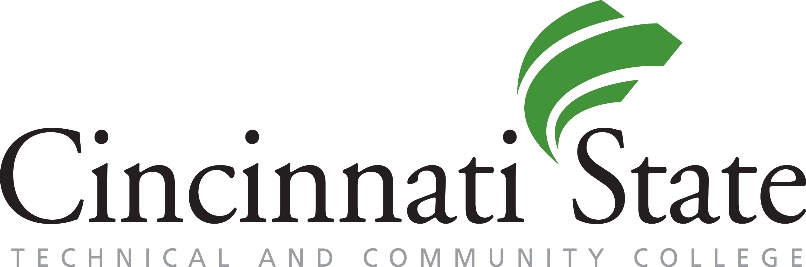 LGBTQ+ Support and ServicesHotlines:Gay, Lesbian, Bisexual and Transgender National Hotline: 1-888-843-4564The Trans Lifeline:1-877-565-8860Cincinnati State: In The ZoneProvides a safe, supportive environment for gay, lesbian, bisexual, transgender, and questioning students and their straight allies. For more information contact faculty advisor Dr. Ronnie Gladden at ronnie.gladden@cincinnatistate.edu.Resource Guide On-Line: Search: “Safe and Supported Resource Guide Cincinnati” or enterhttps://www.lys.org/wp-content/uploads/Safe_Supported_Resource_Guide_Final.pdfSupport Groups, Education, and Resources:PFLAG CincinnatiParents, Family, Friends and Allies United with LGBTQ+ People2035 Reading RdCincinnati, OH 45202211 or 513-721-7900 (ask for PFLAG contact number)info@pflagcinci.orghttp://www.pflagcinci.org/